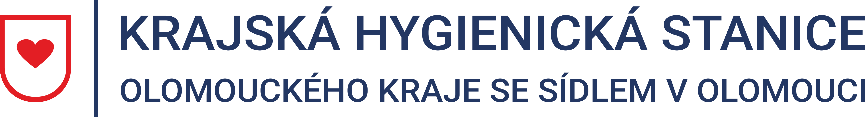 Tisková zpráva29. 4. 2022Epidemiologická situace ve výskytu onemocnění covid-19 v Olomouckém kraji 
ke dni 29. 4. 2022Krajská hygienická stanice Olomouckého kraje se sídlem v Olomouci (dále jen „KHS“) eviduje za období 22. 4. – 28. 4. 2022 590 osob s pozitivním výsledkem testu na přítomnost nového koronaviru SARS-CoV-2, což je oproti předchozímu týdnu pokles o 195 případů.
Nejvyšší záchyt je aktuálně zaznamenán v okrese Olomouc (237), následuje Přerov (119), Šumperk (110), Prostějov (92) a Jeseník (32). Při komunitním šíření onemocnění covid-19 dosahuje průměrná týdenní incidence na 100 000 obyvatel v Olomouckém kraji hodnoty 75 potvrzených případů.KHS i přes setrvale zlepšující se epidemickou situaci nadále apeluje na dodržování základních hygienických pravidel jako je důkladné mytí rukou. Dále platí povinnost mít nasazenou ochranu dýchacích cest ve zdravotnických zařízeních a sociálních zařízeních vybraných typů. Každý, kdo se necítí dobře, by měl omezit své kontakty, zůstat doma a kontaktovat svého lékaře. Mgr. Markéta Koutná, Ph.D., tisková mluvčí, telefon 585 719 244, e-mail: media@khsolc.cz